								kursiv = Lehrmittel/Bücher  gelb = Zyklus 1; blau = Zyklus 2; grün = Zyklus 3RDZRDZ oder UnterrichtUnterrichtUnterrichtRDZ oder UnterrichtRDZ oder UnterrichtProblemorientierte Annäherung(Station im RDZ)AufbauDurcharbeitenUeben (vertiefen)Anwenden (Transfer)BekleidungStation 2:Textilien unter der LupeVerschiedene Stoffstücke befühlen, zuordnen und unter dem Mikroskop betrachtenWort- und Bildkarten zuordnenSich über Textilien der Zukunft Gedanken machenMärchen „Rumpelstilzchen“                   „Dornröschen“Vom Schaf zur Wolle:http://www.prokiga.ch/pi/SchafeWolle-Werktattbuch.htmlVom Schaf zum Pullover:http://www.verlagruhr.de/shop/dynvadr/shop/showproddtl.php?item=1739Digitale Zeitschrift über Verwendung von Textilien in Zukunft:http://www.textilforschung.de/publikation?id=5Entdeckungskiste „Textilwerkstatt“  Verschiedene Techniken mit unterschiedlichen Materialien Redewendungen zu Bekleidung:http://bildungsserver.berlin-brandenburg.de/fileadmin/bbb/unterricht/faecher/musisch_kuenstlerischer_bereich/kunst/bk_pdf/mode/metaphern.pdfStation 3:Was Kleider zeigenAnhand von zwei gekleideten Büsten, Bildern und Wortkarten der Redewendung „Kleider machen Leute“ nachgehen.Was können Kleider zeigenMärchen „Des Kaisers neue Kleider“Kleider machen Leute, Verlag HatjeCantzISBN 9783775733878Aktuell 2/2001History HerstorySchönheitsidealeLehrerdokumentation „Fashion Talks“www.gewerbemuseum.chFragen zur Umsetzung im Unterricht:Was bedeutet euch Kleidung?Wie lasst ihr euch von Modetrends leiten?Was drückt ihr mit eurem Kleidungsstil aus?Was versteht ihr unter Kleiderordnung (dress code)?Redewendungen, die mit Bekleidung zu tun habenHistorischer Lösungsschritt3-932519-03-5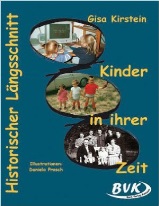 Seite 72:Kleider machen LeuteMögliche Transfer-IdeenUniform/UniformierungErnährungMögliche Transfer-IdeenUniform/UniformierungErnährungStation 17:Einhüllen, umwickeln, bindenSich mit Fell, Lederstücken und –schnüren einkleidenAltsteinzeit – Jungsteinzeit Entwicklungsschritte Altsteinzeit - Jungsteinzeit erarbeitenMuseum für Urgeschichte: http://www.museenzug.ch/urgeschichte/Arbeitsmaterialien:http://wegerer.at/sachkunde/su_urgesch.htmInformationstexte für Kinder und Jugendliche:http://www.steinzeitung.ch/Arbeitsblätter:http://www.prepolino.ch/navigation/0049.htmlGründe für Unter-schiede nennenMögliche Transfer-Ideenandere Epochenwechselbeschreiben/Gründe benennenz.B. Industrialisierung, Mittelalter-
Renaissance, Jahrhundertwechsel-20. Jhdt.Mögliche Transfer-Ideenandere Epochenwechselbeschreiben/Gründe benennenz.B. Industrialisierung, Mittelalter-
Renaissance, Jahrhundertwechsel-20. Jhdt.Station  18:VerschlüsseVerschiedene Verschlüsse ausprobierenUnterschiedlichste Verschlüsse ausprobieren, ihre Funktion entdecken Mögliche Transfer-IdeenThema „ver-, ab-, entschliessen“
  (Haus, Auto, Person…)Mögliche Transfer-IdeenThema „ver-, ab-, entschliessen“
  (Haus, Auto, Person…)Station 19:EpochenAus 14 Epochen mit Figuren Paare bildenEpochen zuordnenFrage- und Informationsleporellos zu jeder EpocheMix-Max-SpielDas Wimmelbuch „Eine Reise durch die Zeit“ (mit Ting-Stift“)Buch mit 5 Panoramabildern:Eine Strasse im Wandel der ZeitTante Grün, Tante Braun, Tante Lila  Tante Brauns Geburtstaghttp://geschichte-der-mode.de/http://www.kinderzeitmaschine.de/http://www.modelexikon.de/modegeschichte.htmdiverse Filme auf youtube: z.B. fashion history 1700-1900https://www.youtube.com/watch?v=FsvTnyHzKpoEine Lernseite für alle Stufen der Volksschule über Mode:http://www.fashionhistory.ch/modeeinstundjetzt/home.htmlWas ist was , Band 132,  
 Mode, Was uns anziehtKostüm und Mode – das
  BildhandbuchAnziehpuppen zum Aus - 
schneidenOrigami Set „Fashion“Kleider faltenKleider faltenKleider faltenFrauen- und Alltagsge-schichte aus verschie-denen Zeitepochen:http://www.kleio.org/de/geschichte/Zeitstrahl mit Ereigniskarten:Geschichte im  
ZeitrafferSpiele im Ge-schichtsunterrichtMögliche Transfer-Ideen-Mode und Musik
https://www.youtube.com/watch?v=lrmbwThy3Iwbesondere Ereignisse/Zeitstrahlhttp://wegerer.at/sachkunde/su_zeit.htmTechnikAlltagsgegenständeKunstMögliche Transfer-Ideen-Mode und Musik
https://www.youtube.com/watch?v=lrmbwThy3Iwbesondere Ereignisse/Zeitstrahlhttp://wegerer.at/sachkunde/su_zeit.htmTechnikAlltagsgegenständeKunstStation 20:Toga und TunikaSich mit antiken Gewändern kleidenToga, Tunika, Stola und Palla wickeln und anziehenhttp://www.prepolino.ch/navigation/0049.htmlWerkstätten z.B.: Im alten Rom  978-3-8346-0224-4Projektmappe römisches  Reich    978-3-464-64860-5Bedeutung von Tunika und vor allem Toga:https://www.youtube.com/watch?v=8kQ2OWO-AyEHistorischer Lösungsschritt3-932519-03-5Seite 38: „Wir kleiden uns wie die alten Römer“„Wir kleiden uns wie die alten Römer“Station 21:Kravatte und KorsettMit Korsett, Reifenrock und Krawatte experimentierenAktuell 2/2001History Herstory Frauen-geschichte, Befreiung aus dem KorsettStation 22:Kostüme aus dem MittelalterSich mit mittelalterlichen Kostümen kleidenSpuren-Horizonte, Kapitel 4 „Leben im Spätmittelalter“http://www.prepolino.ch/navigation/0049.htmlhttp://mode-im-mittelalter.de/Werkstatt:Geschichte aktiv: Mittelalter  978-3-8346-0583-2Sachbuch Mittelalter:Abenteuer WeltwisserMittelalter 978-3-86740-343-6http://de.mittelalter.wikia.com/wiki/Kleidunghttp://mode-im-mittelalter.de/materialienKleiderordnung im Mittel-alter:https://www.youtube.com/watch?v=DL2r6s6Tn0M 	